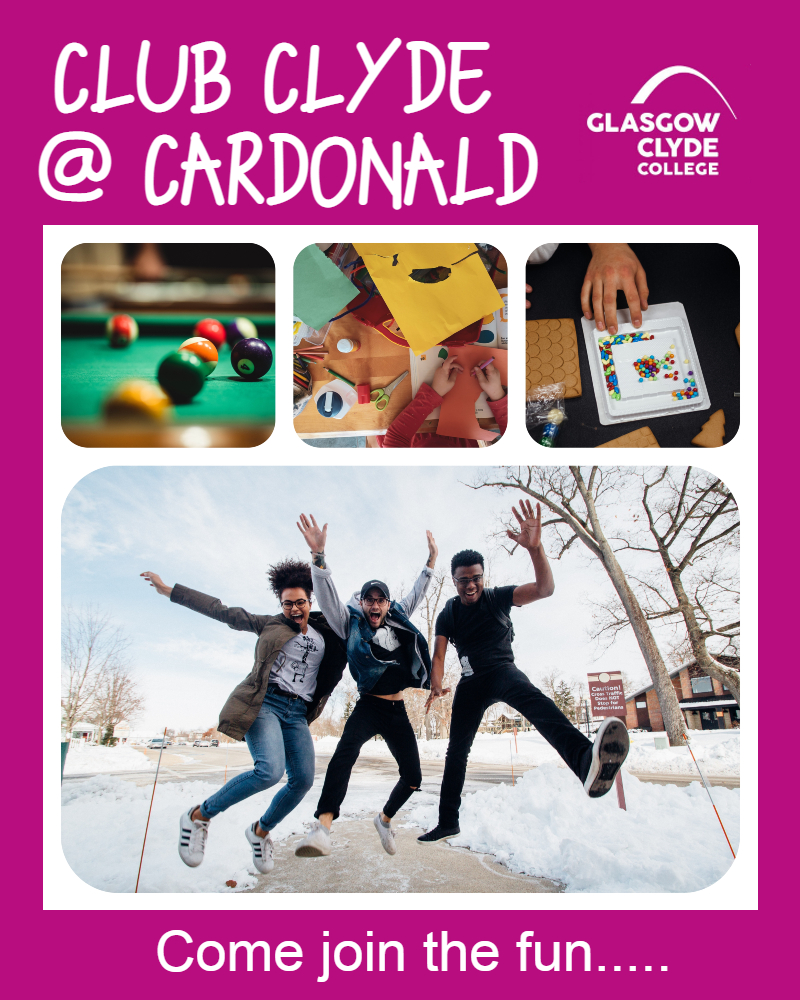 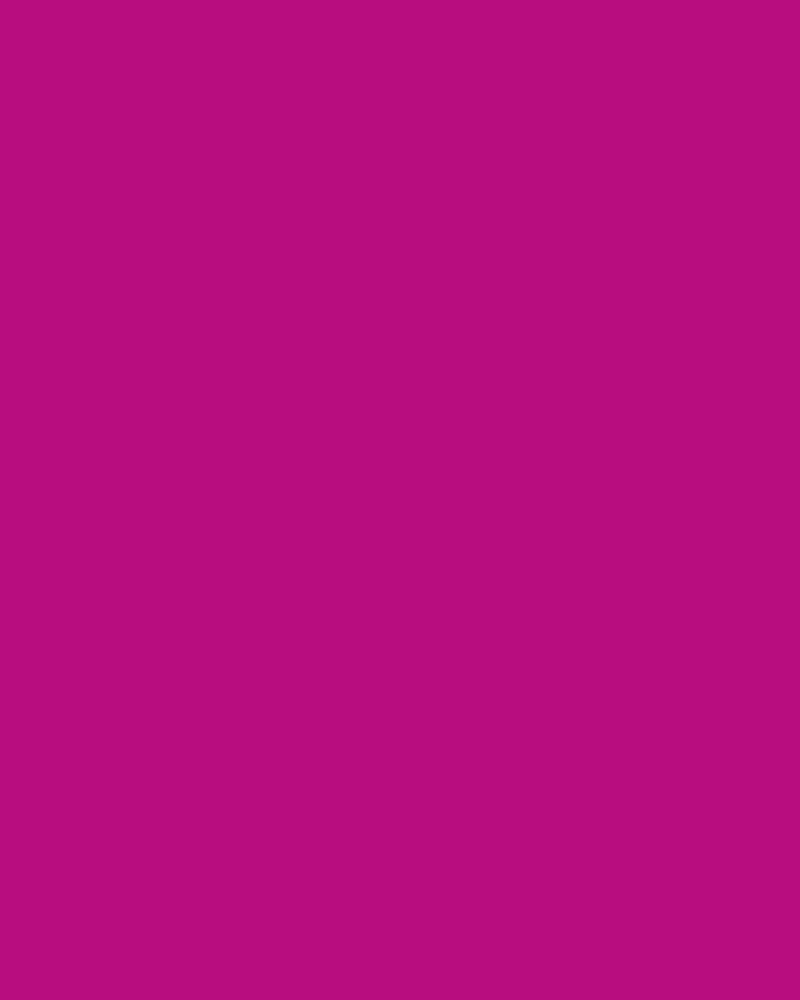 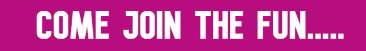 Club Clyde @ CardonaldFREE!!!!Join our club for fun activities for young people with additional needs5.00pm -7.00pm every Tuesday from 25th April to 30th May 2023.S1-S6Glasgow Clyde College - Cardonald CampusActivities including arts & crafts, games, music, cookery, bingo, disco, karaoke and lots more…If interested please call Julie on 0141 272 3250 to discuss a place.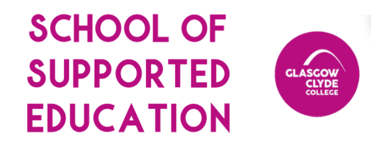 